СОВЕТ ДЕПУТАТОВ МУНИЦИПАЛЬНОГО ОБРАЗОВАНИЯ НОВОЧЕРКАССКИЙ  СЕЛЬСОВЕТ САРАКТАШСКОГО РАЙОНА ОРЕНБУРГСКОЙ ОБЛАСТИчетвертый созывРЕШЕНИЕочередного восьмого заседания Совета депутатовмуниципального образования Новочеркасский сельсоветчетвертого  созыва18.02.2021                                    с. Новочеркасск                                           № 30О внесении изменений  в   «Порядок принятия решения о применении к депутату, члену выборного органа местного самоуправления, выборному должностному лицу местного самоуправления мер ответственности за представление недостоверных или неполных сведений о своих доходах, расходах, об имуществе и обязательствах имущественного характера, а также сведений о доходах, расходах, об имуществе и обязательствах имущественного характера своих супруги (супруга) и несовершеннолетних детей, если искажения этих сведений являются несущественными»В соответствии со статьёй 40 Федерального закона от 06.10.2003 № 131-ФЗ «Об общих принципах организации местного самоуправления в Российской Федерации», Закона Оренбургской области от 21.02.1996 «Об организации местного самоуправления в Оренбургской области», руководствуясь Уставом муниципального образования Новочеркасский сельсовет Саракташского района Оренбургской области, Совет депутатов Новочеркасского  сельсовета Саракташского района Оренбургской областиСовет депутатов Новочеркасского сельсоветаРЕШИЛ:1. Внести изменения в «Порядок принятия решения о применении к депутату, члену выборного органа местного самоуправления, выборному должностному лицу местного самоуправления мер ответственности за представление недостоверных или неполных сведений о своих доходах, расходах, об имуществе и обязательствах имущественного характера, а также сведений о доходах, расходах, об имуществе и обязательствах имущественного характера своих супруги (супруга) и несовершеннолетних детей, если искажения этих сведений являются несущественными», утвержденный решением Совета депутатов Новочеркасского сельсовета Саракташского района Оренбургской области от 20.03.2020 № 189, согласно приложению.2. Настоящее решение вступает в силу после дня его обнародования и подлежит размещению на сайте администрации Новочеркасского сельсовета Саракташского района Оренбургской области. 3. Контроль за исполнением данного решения возложить на постоянную комиссию Совета депутатов Новочеркасского сельсовета Саракташского района Оренбургской области по мандатным вопросам, вопросам местного самоуправления, законности, правопорядка, казачества, работе с общественными и религиозными объединениями, национальным вопросам и делам военнослужащих (Бурлуцкий А.А.).Председатель Совета депутатов                 Глава муниципального образованияНовочеркасского сельсовета                       Новочеркасский сельсовет                                            Г.Е. Матвеев                                                   Н.Ф.СуюндуковПриложение к решению Совета депутатов Новочеркасского сельсовета Саракташского района Оренбургской областиот 18.02.2021 № 30ИЗМЕНЕНИЯ в «Порядок принятия решения о применении к депутату, члену выборного органа местного самоуправления, выборному должностному лицу местного самоуправления мер ответственности за представление недостоверных или неполных сведений о своих доходах, расходах, об имуществе и обязательствах имущественного характера, а также сведений о доходах, расходах, об имуществе и обязательствах имущественного характера своих супруги (супруга) и несовершеннолетних детей, если искажения этих сведений являются несущественными»1. Пункт 2 изложить в следующей редакции:« 2. Вопрос о применении мер ответственности к депутату, члену выборного органа местного самоуправления, выборному должностному лицу местного самоуправления за представление недостоверных или неполных сведений о своих доходах, расходах, об имуществе и обязательствах имущественного характера, а также о доходах, расходах, об имуществе и обязательствах имущественного характера своих супруги (супруга) и несовершеннолетних детей, если искажение этих сведений является несущественным, предварительно рассматривается на заседании постоянной комиссии Совета депутатов Новочеркасского сельсовета Саракташского района Оренбургской области по мандатным вопросам, вопросам местного самоуправления, законности, правопорядка, казачества, работе с общественными и религиозными объединениями, национальным вопросам и делам военнослужащих ( далее – «комиссия») на основании поступившего в орган местного самоуправления заявления Губернатора Оренбургской области о применении в отношении указанных лиц мер ответственности. При поступлении вышеназванной информации от иного государственного органа проводится процедура аналогичной процедуре, указанной в данном Порядке.2. Пункт 6 изложить в следующей редакции:«6. Неявка на заседание комиссии лица, в отношении которого поступило заявление Губернатора Оренбургской области своевременно извещенного о заседании, не препятствует рассмотрению заявления.» 3. В пункте 9 слова «заседания органа местного самоуправления» заменить на слова «заседания  Совета депутатов Новочеркасского сельсовета Саракташского района Оренбургской области» .4. В пункте 10 слова «состав органа местного самоуправления» заменить на слова «состав  Совета депутатов Новочеркасского сельсовета Саракташского района Оренбургской области».5. В пункте 11 слова «Решение органа местного самоуправления», «заседаниями органа местного самоуправления» заменить на слова «Решение Совета депутатов Новочеркасского сельсовета Саракташского района Оренбургской области», «заседаниями Совета депутатов Новочеркасского сельсовета Саракташского района Оренбургской области» соответственно. 6. В пунктах 12, 13 слова «решения органа местного самоуправления» заменить на слова «решения Совета депутатов Новочеркасского сельсовета Саракташского района Оренбургской области».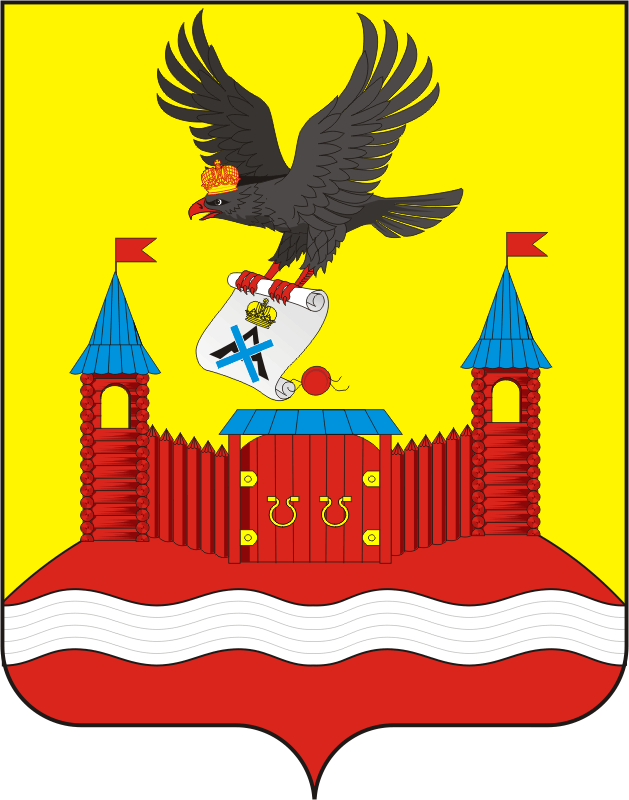 Разослано:прокуратуре района, постоянной комиссии, места для обнародования НПА, сайт администрации сельсовета, в дело